SP_14Lesson 14 – Occupations closely related to food industry Aim: To understand what occupations are closely related to food industry. Guidelines:During the lesson students learn more about occupations that are closely related to food industry.During the lesson students use the worksheet.The teacher presents the text below. Students write down the occupation, its branch and speciality.Students look for the information on the Internet what each occupation involves.Task 1The teacher presents the text below. Students write down the occupation, its branch and speciality.Occupations closely related to food industry Activities in the food industry are closely related to other economic activities:Business management, finance, accountancy and administration, Transportation and logistics, Information and communication technologies, Metalworking and machinery, Power engineering To understand what occupations are involved in food company have a look at the company structure.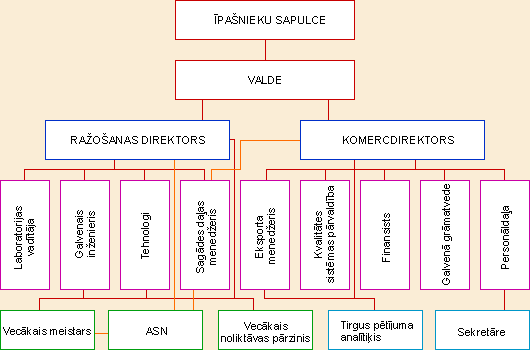 To ensure functioning of food industry, all the areas should cooperate and it is important to consider that products and areas overlap.Business management, finance, accountancy, administration are represented by such occupations as finance manager, economist, PR manager, project manager, lawyer, accountant, marketing specialist, HR manager, secretary, customer service representative. Chemistry – chemical engineer, microbiologist, technician of chemical processes.Agriculture – livestock specialist, veterinarian, zootechnical specialist.Power engineering – electrician, electrical technician, electrical equipment specialist, electronics specialist, electrical engineer.Metalworking – mechanical engineer, mechanical technician, metalworker, turner, welder. Information and communication technologies – information engineer and IT specialist. Transportation and logistics – logistics manager, logistics specialist, logistician.Qualification structure of business management, finance, accountancy and administration Transportation and logistics Logistics manager 5th qualification levelLogistics managers manage their own or other person’s business, plan, allocate and coordinate the course of business activities, assist in other areas. Head of transportation, communication, storage, supply and logistics departments work in cooperation with other top managers under the supervision of senior executives.
Logistics specialist 4th qualification level Logistics specialist purchases goods and provides services on behalf of manufacturing, commercial and other businesses.
Logistician 3rd qualification level Logistician purchases raw stuff, materials, half stock and ready products, ensures adequate storaging, supply and selling of ready produce; is responsible for labelling, assembling and dispatching loads, raw materials and goods; Logistician works for a small-scale or medium-size business.Forwarding agent is responsible for customs procedures, insurance, export and import licensing and other documents.
OccupationBranchSpecialityQualification levelGeneral skillsEducationEducationMain occupationSpecializationQualification levelGeneral skillsProgrammeDuration full-time (approx)Main occupationSpecialization5Higher qualification that allows to plan and carry out scientific research2nd level professional higher education programmeUp to 5 years upon secondary educationSenior executive5Higher qualification that allows to plan and carry out scientific research2nd level professional higher education programmeUp to 5 years upon secondary educationMarketing5Higher qualification that allows to plan and carry out scientific research2nd level professional higher education programmeUp to 5 years upon secondary educationTrade5Higher qualification that allows to plan and carry out scientific research2nd level professional higher education programmeUp to 5 years upon secondary educationHR5Higher qualification that allows to plan and carry out scientific research2nd level professional higher education programmeUp to 5 years upon secondary educationProject Management5Higher qualification that allows to plan and carry out scientific research2nd level professional higher education programmeUp to 5 years upon secondary educationSpecialized top manager5Higher qualification that allows to plan and carry out scientific research2nd level professional higher education programmeUp to 5 years upon secondary educationEconomist5Higher qualification that allows to plan and carry out scientific research2nd level professional higher education programmeUp to 5 years upon secondary educationAccountant5Higher qualification that allows to plan and carry out scientific research2nd level professional higher education programmeUp to 5 years upon secondary educationFinancier5Higher qualification that allows to plan and carry out scientific research2nd level professional higher education programmeUp to 5 years upon secondary educationFinancial analyst5Higher qualification that allows to plan and carry out scientific research2nd level professional higher education programmeUp to 5 years upon secondary educationRisk analyst5Higher qualification that allows to plan and carry out scientific research2nd level professional higher education programmeUp to 5 years upon secondary educationActive manager5Higher qualification that allows to plan and carry out scientific research2nd level professional higher education programmeUp to 5 years upon secondary educationLawyer5Higher qualification that allows to plan and carry out scientific research2nd level professional higher education programmeUp to 5 years upon secondary educationLegal Adviser4Theoretical and practical readiness that allows to perform complicated tasks as well as organize and manage other people1st level professional higher education programme2-3 years upon secondary educationCommerce specialist4Theoretical and practical readiness that allows to perform complicated tasks as well as organize and manage other people1st level professional higher education programme2-3 years upon secondary educationMarketing specialist4Theoretical and practical readiness that allows to perform complicated tasks as well as organize and manage other people1st level professional higher education programme2-3 years upon secondary educationTrade specialist4Theoretical and practical readiness that allows to perform complicated tasks as well as organize and manage other people1st level professional higher education programme2-3 years upon secondary educationSpecialized commerce specialist4Theoretical and practical readiness that allows to perform complicated tasks as well as organize and manage other people1st level professional higher education programme2-3 years upon secondary educationManagement specialist4Theoretical and practical readiness that allows to perform complicated tasks as well as organize and manage other people1st level professional higher education programme2-3 years upon secondary educationOffice manager4Theoretical and practical readiness that allows to perform complicated tasks as well as organize and manage other people1st level professional higher education programme2-3 years upon secondary educationHR4Theoretical and practical readiness that allows to perform complicated tasks as well as organize and manage other people1st level professional higher education programme2-3 years upon secondary educationAccountant4Theoretical and practical readiness that allows to perform complicated tasks as well as organize and manage other people1st level professional higher education programme2-3 years upon secondary educationFinance specialist4Theoretical and practical readiness that allows to perform complicated tasks as well as organize and manage other people1st level professional higher education programme2-3 years upon secondary educationBanking specialist4Theoretical and practical readiness that allows to perform complicated tasks as well as organize and manage other people1st level professional higher education programme2-3 years upon secondary educationLegal assistant4Theoretical and practical readiness that allows to perform complicated tasks as well as organize and manage other people1st level professional higher education programme2-3 years upon secondary educationSecurity specialist